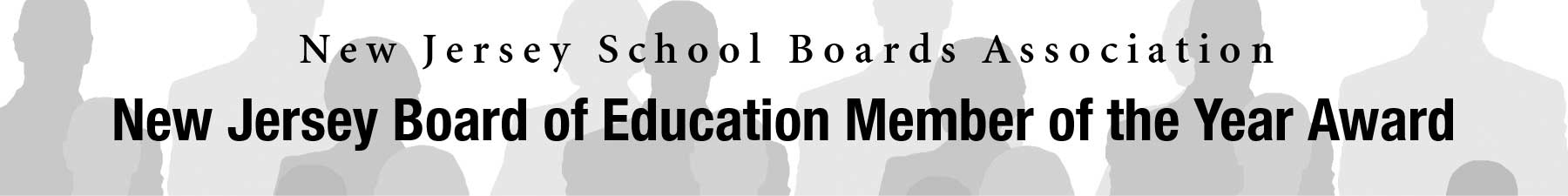 Complete this form by tabbing through the form fields on your computer. Then print, sign and return the form to the address below. Additional information may be provided; however, no more than three pages of additional data, inclusive of the statement of the board member’s contributions, may be submitted with the nomination.  Nomination form must be signed. Signature of nominator indicates endorsement of the nominee.Nomination forms may be returned to the NJSBA office by email or mail.  Email:		Ann Marie Smith amsmith@njsba.orgMail:		NJ Board of Education Member of the Year Award NJSBA Communications Department413 West State Street, Trenton NJ  08618Nominations must be RECEIVED in the NJSBA office by:  September 7, 2018, 4:30 p.m.Name of Nominee: Local School Board(s):      County:      Years of Service as a Board Member:      Please narratively describe the following:Local Service, Leadership and Contribution to Education, Leadership and Contribution to EducationState Service, Leadership and Contribution to EducationOther Areas of Service, Leadership and Contribution to EducationStatement of the Board Member’s Unique and Recognized Achievements in the Areas of Service, Leadership and Contributions to Education  Nomination submitted by:Name:       Position:       Address:      City:      		State:       		Zip:        	Phone Number:      E-mail:      Signature _____________________________________________________________(Please sign and date.  By signing you indicate endorsement of the nominee above)Date: _____________________________ALL ENTRIES MUST BE RECEIVED IN THE NJSBA OFFICE BY 4:30 p.m. . SEPTEMBER 7, 2018.